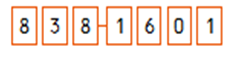 受付Ｎｏ.　　　　　